Publicado en  el 09/03/2015 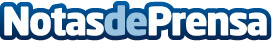 Solo 1,7 de cada 10 consejeros en España son mujeresDatos de contacto:Nota de prensa publicada en: https://www.notasdeprensa.es/solo-17-de-cada-10-consejeros-en-espana-son_1 Categorias: Sociedad http://www.notasdeprensa.es